NOMBRE CARRERANombre materiaDocente / Nombre y ApellidoCronograma		               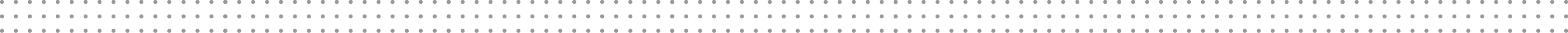 FechaTemaActividadTP - Evaluación01 (21-03)Clase 1
TemaDescripción de actividad02 ( )Clase 2TemaDescripción de actividad03 ( )Clase 3
TemaDescripción de actividad04 ( )Clase 4TemaDescripción de actividad05 ( )Clase 5TemaDescripción de actividad06 ( )Clase 6
TemaDescripción de actividad07 ( )Clase 7TemaDescripción de actividad08 ( )Clase 8TemaDescripción de actividad09 ( )Clase 9TemaDescripción de actividad